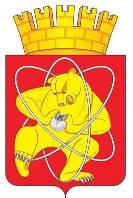 Муниципальное образование «Закрытое административно – территориальное образование  Железногорск Красноярского края»СОВЕТ ДЕПУТАТОВ  ЗАТО  г. ЖЕЛЕЗНОГОРСК РЕШЕНИЕ26 апреля 2018                                                                                                                      33-133Рг. ЖелезногорскО внесении изменений в решение Совета депутатов ЗАТО г. Железногорск от 26.05.2016 № 8-36Р «Об утверждении Положения о порядке принятия решений о создании, реорганизации и ликвидации муниципальных унитарных предприятий»  В соответствии с   Федеральным законом от 06.10.2003 № 131-ФЗ «Об общих принципах организации местного самоуправления в Российской Федерации», Уставом муниципального образования «Закрытое административно-территориальное образование  Железногорск Красноярского края», решением Совета депутатов ЗАТО г. Железногорск от 16.01.2018 № 28-107Р «Об утверждении структуры Администрации ЗАТО г. Железногорск», Совет депутатов ЗАТО г. ЖелезногорскРЕШИЛ:1. Внести  в  приложение к решению Совета депутатов ЗАТО г. Железногорск от 26.05.2016 № 8-36Р «Об утверждении Положения о порядке  принятия решений о создании, реорганизации и ликвидации муниципальных унитарных предприятий» следующие изменения:  1.1. В пункте 2.1 слова «Главы администрации ЗАТО г. Железногорск» исключить.1.2. В подпункте 2.2.1 слова «с заместителями Главы администрации ЗАТО                                г. Железногорск,» заменить словами «с  первым заместителем Главы ЗАТО                                      г. Железногорск по жилищно-коммунальному хозяйству, первым заместителем Главы ЗАТО г. Железногорск по стратегическому планированию, экономическому развитию и финансам, заместителем Главы ЗАТО г. Железногорск, координирующим деятельность предприятия,».1.3. В подпункте 2.2.2 слова «Главой администрации ЗАТО г. Железногорск» заменить словами «Главой ЗАТО г. Железногорск».2. Контроль за исполнением настоящего решения возложить на председателя комиссии по вопросам экономики, собственности и ЖКХ Д.А. Матроницкого.3. Настоящее решение вступает в силу после его официального опубликования. Исполняющий обязанности                                            Глава ЗАТО г. Железногорск Председателя Совета депутатовЗАТО г. Железногорск					                           А.И. Коновалов                                                                 И.Г. Куксин